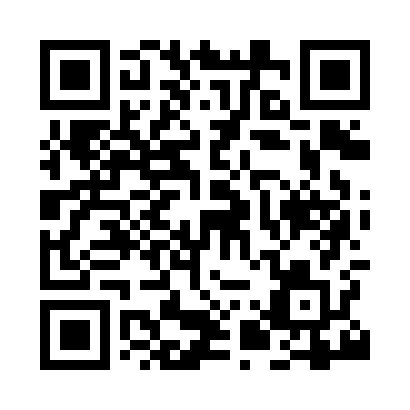 Prayer times for Brailsford, Derbyshire, UKWed 1 May 2024 - Fri 31 May 2024High Latitude Method: Angle Based RulePrayer Calculation Method: Islamic Society of North AmericaAsar Calculation Method: HanafiPrayer times provided by https://www.salahtimes.comDateDayFajrSunriseDhuhrAsrMaghribIsha1Wed3:295:331:046:128:3510:402Thu3:265:311:036:138:3710:433Fri3:225:291:036:158:3910:464Sat3:195:271:036:168:4010:495Sun3:165:251:036:178:4210:526Mon3:135:231:036:188:4410:547Tue3:125:211:036:198:4610:548Wed3:115:201:036:208:4710:559Thu3:115:181:036:218:4910:5610Fri3:105:161:036:228:5110:5711Sat3:095:141:036:238:5210:5812Sun3:085:131:036:248:5410:5913Mon3:075:111:036:258:5610:5914Tue3:065:091:036:268:5711:0015Wed3:055:081:036:278:5911:0116Thu3:055:061:036:279:0011:0217Fri3:045:051:036:289:0211:0318Sat3:035:031:036:299:0311:0319Sun3:035:021:036:309:0511:0420Mon3:025:001:036:319:0611:0521Tue3:014:591:036:329:0811:0622Wed3:014:581:036:339:0911:0623Thu3:004:561:036:349:1111:0724Fri2:594:551:036:349:1211:0825Sat2:594:541:036:359:1411:0926Sun2:584:531:046:369:1511:0927Mon2:584:521:046:379:1611:1028Tue2:574:511:046:389:1811:1129Wed2:574:501:046:389:1911:1230Thu2:574:491:046:399:2011:1231Fri2:564:481:046:409:2111:13